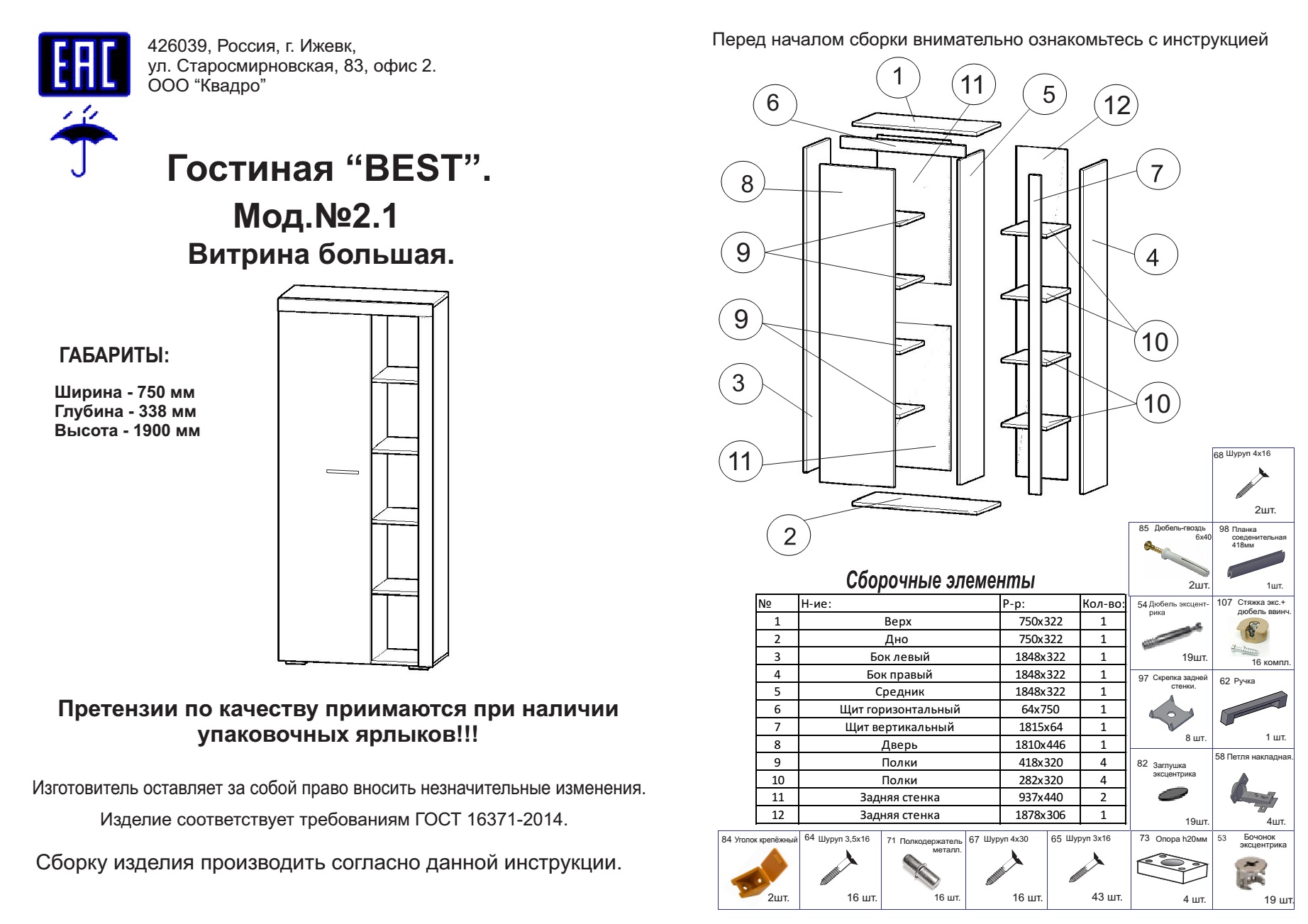                                           Уважаемый покупатель! Благодарим за выбор мебели ООО «Квадро». В целях сохранности наша мебель поставляется в разобранном виде. Напоминаем, что в стоимость изделия услуга сборки не включена. Если Вы предпочли собрать мебель самостоятельно, надеемся, что процесс сборки доставит Вам удовольствие и не займет много времени. При покупке мебели настоятельно рекомендуем убедиться в наличии всех деталей, сверяясь с комплектовочной ведомостью, т.к. после сборки изделия претензии по колеству и качеству сборочных единиц не принимаются. Во избежание недоразумений, просим внимательно следовать алгоритму сборки изделия. Рекомендации по сборке Перед началом сборки и дальнейшей эксплуатации внимательно ознакомьтесь с настоящим руководством и следуйте его рекомендациям. Для Вашего удобства рекомендуем собирать мебель вдвоем, на ровной поверхности, постелив толстую ткань или картон от упаковки изделия, соблюдая последовательность согласно представленной схеме. Вам понадобится инструмент : отвертка шлицевая, отвертка крестовая, ключ шестигранный (поставляется в комплекте). После сборки изделия , проверить и отрегулировать направляющие ящиков и протереть мебель мягкой тканью . Правила пользования и эксплуатации изделия Уважаемый покупатель, срок эксплуатации мебели напрямую зависит от Вашего бережного отношения к ней. · Не допускайте попадания воды на изделие во избежание разбухания поверхностей. В случае контакта с водой, насухо протрите поверхность мягкой тканью. · Не ударяйте поверхности острыми, тяжелыми или твердыми предметами. · Не ставьте на поверхность раскаленные предметы. · При чистке, во избежание повреждения поверхностей, не используйте щетки, жесткие ткани, зернистые порошки. Для ухода за мебелью используйте специальные средства, предназначенные для мебели. · Не допускается попадание на поверхность веществ, таких как растворители, бензин, обезжиривающие средства и т. п. · Периодически, в случае ослабления резьбовых соединений, необходима их подтяжка. · Если у Вас возникнет желание самостоятельно модифицировать изделие, помните, что в этом случае наша гарантия на товар распространяться не будет. · Несоблюдение каких-либо из вышеуказанных условий, повлекшее возникновение недостатков мебели, является основанием утраты права на гарантийное обслуживание. Гарантийные обязательства Изготовитель гарантирует соответствие изделия требованиям нормативных документов ГОСТ и соответствию мебели и материалов для ее изготовления Сертификату соответствия. В случае приобретения уцененной мебели претензии по качеству и внешнему виду не принимаются. Срок эксплуатации изделия – 7 лет; срок гарантии – 2 года. Руководство по сборке. Витрина большая собирается, как левосторонняя, так и правосторонняя.Вам нужно будет поменять местами дет. №3 и №4, деталь №5 перевернуть, деталь №2 повернуть.Задние стенки (ДВПО) поменять местами.К дет. №2 прикрутить опоры №73 на шурупы 4х30 №67.В дет. №9 установить корпус стяжки рафикса №107.В дет. №1,2,6,7 установить дюбель эксцентриковой стяжки №54. В дет. №3,5 установить стойку рафикса №107.В дет. №1,3,4,5 установить бочонок эксцентриковой стяжки №53.Соединить дет. №2 с деталями №3,4,5 путем затягивания эксцентриковой стяжки.Соединить дет. №9 с деталями №3,5 путем затягивания стяжки рафикса.Соединить дет. №6 с деталью №1 путем затягивания эксцентриковой стяжки.Соединить дет.№1 с деталями №3,4,5 путем затягивания эксцентриковой стяжки.Соединить дет. №7 с деталью №4 путем затягивания эксцентриковой стяжки.Соединить дет. №11,12 с собранным каркасом витрины большой  на шурупы 3х16 №65 (применив скрепку задней стенки), предварительно вставить соединительную планку №98.В дет. №8 установить петлю накладную №58 на шурупы 3,5х16.Дет. №8 прикрутить к деталям №3,4, через петлю накладную в отмеченные места на шурупы 3,5х16 №64 и отрегулировать.Установить ручку в дет. №8.В дет. №4,5 установить полкодержатель №71.Установить дет. №10 на полкодержатели №71.Установить в видимые места заглушки.Для того, чтобы закрепить витрину большую к стене, Вам нужно установить уголки крепежные №84 внутри витрины большой на шуруп 4х16 №68. Отметьте в стене место под дюбель-гвоздь 6х40 №85. Продолбите отверстие и установите дюбель. Установите витрину большую, через уголоки закрутите шурупы в дюбель. 